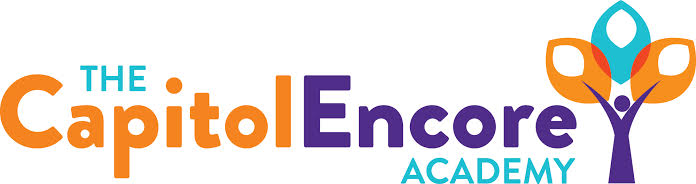 “Learning the Art of Success Every day!”ENCORE BOARD OF DIRECTORSMission StatementThe Capitol Encore Academy will develop artists who inspire others with principles of design and artful thinking through the integration of academic excellence, virtuous character and disciplined artistry.December 14, 2020 Meeting Minutes5:15 pmLocation – The Capitol Encore Academy126 Hay StreetFayetteville, NC 28301Call to Order		By: 	J. Fiebig		At: 5:15PMRoll Call			R. Poole	- Absent 				J. Fiebig	- Present					W. Hustwit	- Present				U. Taylor	- Present – 5:17				S. Angarita	- Present				T. Hinds	- PresentNon Board Members	Gerard FallsContributing		Joe Salisbury				Will KneerConflict of Interest	Inquiry of any potentail COI – NonePledge of AllegianceApproval of Agenda	Motion by J. Fiebig, seconded by S. Angarita to approve the agenda with amendments.	Y-5	N-0	Motion carriesConsent Items	Motion by S. Angarita, seconded by W. Hustwit to approve of the minutes from the November 9, 2020 Regular Meeting.	Y-5	N-0	Motion carries	Motion by U. Taylor, seconded by T. Hinds to approve of the November Financial Report. Y-5	N-0	Motion carriesAdministration Report	Discussion of the recommendations from the Safety Committee.	Presentation of the Beginning Teacher Support Plan & the 2021 Summer Plan.	Discussion surrounding the possibility of including 200 Mason St as a potential site for Middle School and future High School grades.Discussion Items 	Discussion surrounding instructional format entering 2021.  The idea was thrown out to mirror Cumberland County’s plan.  Staff safety and security of staff and students is first priority in Board making return decision.  Viability aand local health conditions will drive final decision on date.Action Items	Motion by U. Taylor, supported by W. Hustwit to approve BTSP.	Y-5	N-0	Motion carries	Motion by W. Hustwit, supported by T. Hinds to approve 2021 Summer Plan.	Y-5	N-0	Motion carries	Motion by J. Fiebig, supported by S. Angarita to change January Board Meeting to January 11th.	Y-5	N-0	Motion carries	Motion by J. Fiebig, supported by W. Hustwit to consider reopening January 19th pending a reccomendation from the Reopening Sub Committee.	Y-5	N-0	Motion carriesCall to the Public	The meeting is a meeting of the Board of Directors in public for the purpose of conducting the Academy’s business and is not considered a public community meeting. Those that wish to address the Board may do so at this time being recognized by the chair. Those that request to address the Board have a maximum of three minutes in which to speak. 	Staff member thanked the Board for their Christmas gifts and thoughtful consideratons throughout the pandemic.Announcements	The next Board of Director’s meeting will be held on January 11, 2021 at 5:15 pm.      	Adjournment	Motion By: 	W. Hustwit	Seconded By: U. Taylor Time: 5:53PM	Y-5	N-0	Motion Carries